Odpowiednie planowanie strategiczne jest jednym z podstawowych warunków sprawnego zarządzania jednostką samorządu terytorialnego. Planowanie w znaczny sposób przyczynia się do efektywnego gospodarowania posiadanymi zasobami i pozwala na odpowiednie reagowanie na powstałe problemy rozwojowe oraz pomaga w ich przewidywaniu. Dokument strategii jest również istotny z punktu widzenia ubiegania się o pozyskanie środków z perspektywy unijnej 2014-2020, ponieważ zgodność wniosku aplikacyjnego ze strategią wskazuje na fakt realizacji zadań, które są konsekwencją strategicznego myślenia o rozwoju.W dniu 20 grudnia 2007 roku uchwałą nr XIX/125/2007 Rady Miasta przyjęto Strategię Rozwoju Miasta Ząbki na lata 2007-2015. Dokument ten umożliwił uporządkowanie i rozłożenie w czasie planowanych zadań realizacyjnych, co wielokrotnie pozwoliło uniknąć wykonywania projektów ad hoc. W związku z tym Władze Miasta zdecydowały się na ponowne usystematyzowanie przewidywanych kierunków działań, tak aby stanowiły one ciąg logiczny i były odpowiednio wkomponowane w nakreśloną wizję rozwoju Miasta. Na przyczyny które stanowiły podstawę aktualizacji i opracowania strategii wpłynęły: realizacja większości przewidywanych działań w Strategii Rozwoju Miasta Ząbki na lata 2007-2015, chęć wykorzystania doświadczenia związanego z realizacją projektów na przestrzeni ostatnich lat,aktualizacje w dokumentach krajowych i regionalnych w zakresie zagospodarowania przestrzennego i polityki regionalnej oraz rozwoju gospodarczego,zmiany w polityce lokalnej realizowanej przez inne regiony, miasta i gminy,zmiana wewnętrznych i zewnętrznych uwarunkowań funkcjonowania Miasta,przemiany społeczne, a w szczególności zmiany w oczekiwaniach i aspiracjach mieszkańców,chęć przygotowania do zbliżającej się perspektywy unijnej na latach 2014-2020, zmiany w strukturze demograficznej Miasta.Obecna strategia opracowana została metodą ekspercko-partycypacyjną przy udziale licznych jednostek organizacyjnych Miasta, społeczności lokalnej oraz przy współudziale ekspertów z firmy Contract Consulting Spółka z o.o. Połączenie doświadczenia w realizacji działań na przestrzeni ostatnich lat oraz zebranie oczekiwań społeczności Miasta Ząbki powoduje, iż nie jest to dokument narzucający wolę władzy lokalnej, lecz jest on wynikiem konsultacji społecznych, co w efekcie powoduje zwiększenie poziomu utożsamiania się mieszkańców ze stworzoną strategią, która zawiera wspólnie wypracowaną wizję rozwoju. Właściwie przeprowadzony proces tworzenia strategii i konsultacji społecznych może skutkować wspólnymi inicjatywami i działaniami różnego rodzaju instytucji oraz samych mieszkańców.  Zakres strategii nie ogranicza się do ustawowych obowiązków samorządu, ale odpowiada na potrzeby całej społeczności lokalnej, a strategia skupia się na wielu obszarach działania. Strategia Rozwoju Miasta Ząbki na lata 2014-2023 zbudowana jest z czterech części:wprowadzającej, w której wskazano przesłanki do opracowania dokumentu, opisano metody prac na strategią, ale również podsumowano stopień realizacji wcześniejszej strategii,diagnostycznej, w której dokonano obszernej oceny sytuacji Miasta Ząbki. Diagnozie poddano wszystkie sfery funkcjonowania Ząbek (sferę społeczną, gospodarczą, demograficzną, infrastrukturalną oraz model zarządzania i finansów). Część ta uzupełniona została o analizę SWOT (wskazującą słabe i mocne strony oraz szanse i zagrożenia) oraz opracowanie analizy i wyników przeprowadzonego badania ankietowego, strategicznej, która jest wynikiem diagnozy, konsultacji społecznych oraz dokonaniem ewaluacji poprzedniej strategii. W części tej określono wizję, cel główny, cele strategiczne i operacyjne oraz zadania realizujące strategię,wdrożeniowej, w której wskazano możliwe źródła finansowania zadań realizacyjnych, oceniono zgodność z dokumentami wyższego rzędu tj. Strategii Rozwoju Województwa Mazowieckiego do roku 2030 – Innowacyjne Mazowsze oraz Strategii Rozwoju Powiatu Wołomińskiego do 2015 roku. Część wdrożeniowa zawiera również opracowany system wdrażania i monitorowania strategii. W efekcie przeprowadzonych prac określono wizję rozwoju Miasta Ząbki, która ma za zadanie odpowiedzieć na następujące pytanie: jak Miasto Ząbki powinno wyglądać po 2023 roku? Wizja: Miasto Ząbki +2023 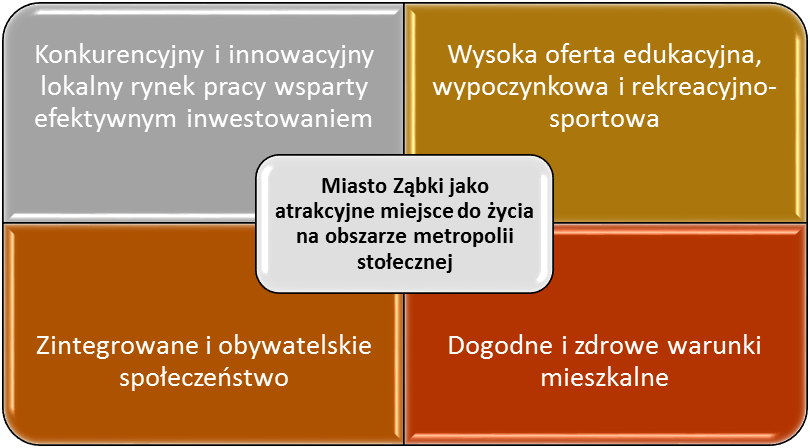 W oparciu o wypracowaną wizję rozwoju opracowano cel główny dla rozwoju Miasta Ząbki, który został zaprezentowany poniżej:Cel główny Miasta ZąbkiNa podstawie celu głównego jakie postawiło przed sobą Miasto Ząbki opracowano 5 celów strategicznych, które nakreślają zrównoważone kierunki działań. Cele strategiczne Miasta 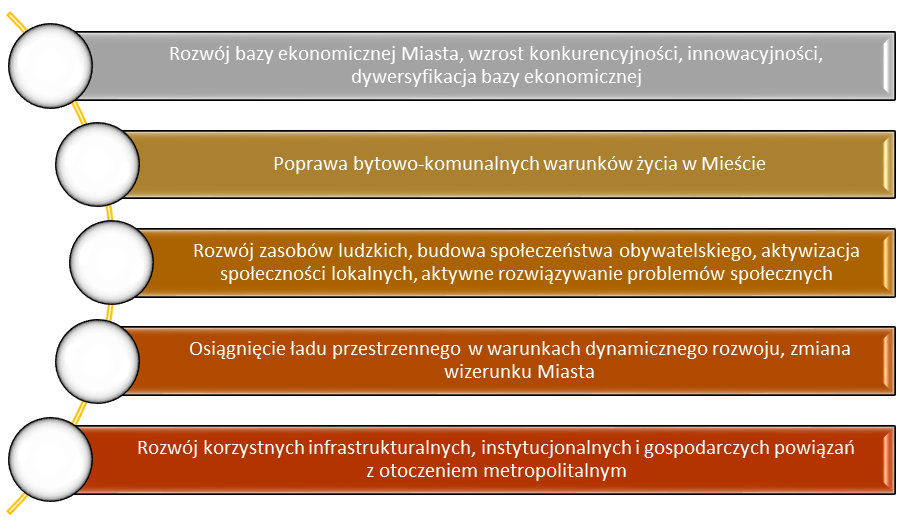 W celu odpowiedniego planowania strategicznego do każdego z celów strategicznych opracowano szczegółowe cele operacyjne, które odnoszą się do konkretnych obszarów działania. Kolejnym elementem prac było opracowanie szczegółowych zadań realizacyjnych, które stanowią listę przedsięwzięć, która może być w przyszłości sukcesywnie uzupełniania i modyfikowana w zależności od uwarunkowań rozwojowych Miasta Ząbki. Zebrane zadania przyporządkowane zostały do 7 wyodrębnionych programów realizacyjnych.Programy realizacyjne 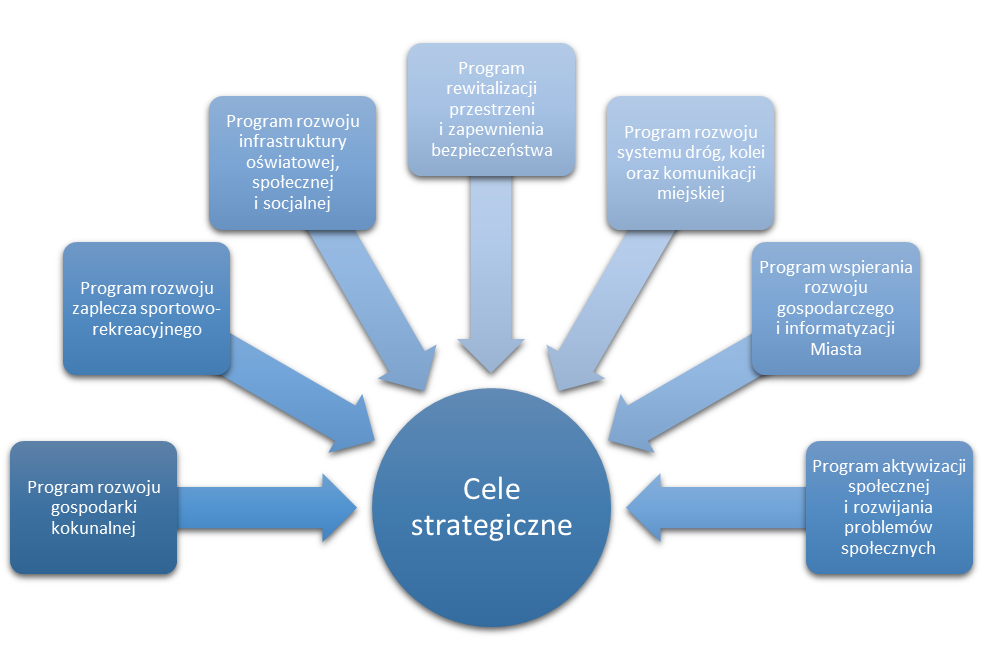 Poniżej przedstawiono wybrane zadania i obszary projektów, które wskazano w Strategii Rozwoju Miasta Ząbki na lata 2014-2023. Każde z zadań posiada wskazane źródła finansowania, priorytet oraz miernik jego realizacji, ale także sektory/instytucje, które będą zaangażowane w realizację konkretnego przedsięwzięcia.Podsumowując należy podkreślić, iż opracowana Strategia Rozwoju Miasta Ząbki na lata 2014-2023 jest zgodna ze wszystkimi najważniejszymi dokumentami strategicznymi w ujęciu regionalnym i krajowym. Strategia Rozwoju Miasta Ząbki na lata 2014-2023 pozostaje również w zgodzie z założeniami polityk horyzontalnych Unii Europejskiej, tj.: polityką ochrony środowiska, polityką społeczeństwa informacyjnego, polityką równego traktowania kobiet i mężczyzn. Prace nad strategią rozpoczęły się z dniem 10 września 2014 r., a swój finał miały 13 listopada 2014 r. podczas LXIII sesji Rady Miasta. W listopadzie 2014 r. metodą ekspercko-partycypacyjną opracowana została Strategia Rozwoju Miasta Ząbki na lata 2014-2023. Dokument Strategii stworzony został przy udziale licznych jednostek organizacyjnych Miasta, społeczności lokalnej oraz współudziale ekspertów z firmy Contract Consulting Spółka z o.o. Strategia Rozwoju Miasta Ząbki na lata 2014-2023 definiuje cele i kierunki rozwoju Miasta w najbliższym horyzoncie czasowym.- Pełny tekst Strategii Rozwoju Miasta Ząbki na lata 2014-2023. - Broszura informacyjna stanowiąca skondensowany wyciąg z treści dokumentu Strategii.- Wyciąg najważniejszych treści Strategii Rozwoju Miasta Ząbki na lata 2014-2023. Program rozwoju gospodarki komunalnej Budowa stacji uzdatniania wodyRozbudowa sieci kanalizacyjnejRozbudowa sieci wodociągowejRozbudowa systemu odwodnienia Miasta wraz z uwzględnieniem retencjonowania wód opadowych  Budowa sieci melioracyjnejModernizacja sieci gazowej Budowa zbiorników małej retencji Program rozwoju zaplecza sportowo-rekreacyjnego Budowa hali sportowej wraz z boiskami, kortami tenisowymi Rozbudowa bazy gastronomiczno-hotelowej Modernizacja stadionu piłkarskiego do wymogów 1 ligi piłkarskiejTworzenie ścieżek zdrowia, tras biegowych Budowa miejskiego systemu wypożyczalni rowerówBudowa plenerowych siłowni miejskich Program rozwoju infrastruktury oświatowej, społecznej i socjalnej Budowa i rozbudowa szkół podstawowych, gimnazjalnych oraz przedszkoliUtworzenie szkoły ponadgimnazjalnejBudowa domu kultury i świetlic środowiskowychModernizacja i budowa lokali komunalnych i socjalnychRozbudowa infrastruktury zdrowotnej m.in. o Centrum Rehabilitacyjno-TerapeutyczneStworzenie inkubatora NGO Program rewitalizacji przestrzeni i zapewnienia bezpieczeństwa Budowa parkingów Rewitalizacja centrum MiastaRewitalizacja, remont i modernizacja budynków użyteczności publicznej Budowa monitoringu Organizacja terenów zieleni m.in. budowa parku leśnego przy ul. Ks. Ignacego Skorupki Zwiększenie bezpieczeństwa Rewitalizacja pomników i zabytków pamięci historycznej  Rewitalizacja dróg gminnychProgram wspierania rozwoju gospodarczego 
i informatyzacji Miasta Utworzenie inkubatora przedsiębiorczości Stworzenie instytutu badawczego– Rozwijanie Karty MieszkańcaRozwijanie e-usług w UMTworzenie e-archiwum w UMPromocja Miasta   Stworzenie warunków dla rozwoju innowacyjnych przedsiębiorstw sektora MSP oraz przedsięwzięć aktywizujących indywidualną przedsiębiorczość mieszkańców ZąbekProgram rozwoju systemu dróg, kolei oraz komunikacji miejskiej Modernizacja, budowa 
i rozbudowa ulic gminnych Budowa powiązań drogowych 
z komunikacją obwodową Budowa linii tramwajowej Budowa ścieżek rowerowych 
i chodnikówUlepszenie komunikacji autobusowej m.in. poprzez budowę zatok i linii krańcowych Zwiększenie częstotliwości kursowania kolei  Usprawnienie układu drogowego 
z drogą wojewódzką nr 631 poprzez budowę bezkolizyjnego przejazdu wraz 
z układem dróg powiązanychProgram aktywizacji społecznej 
i rozwiązywania problemów społecznychWspieranie aktywności zawodowej 
i rozwoju lokalnego rynku pracyPrzeciwdziałanie patologiom społecznym – przenoszenia się negatywnych zjawisk ze środowisk wielkomiejskich Tworzenie programów wspierających osoby wykluczone – niezaradne życiowo i bezrobotnych powyżej 50 roku życia  Wspieranie rodzin Współpraca z organizacjami pozarządowymi Przeciwdziałanie wykluczeniu cyfrowemuProwadzenie programów profilaktyki dla kobiet w ciąży, szkół rodzenia, kursów opieki nad noworodkiem